Major Grants Expression of Interest Draft Form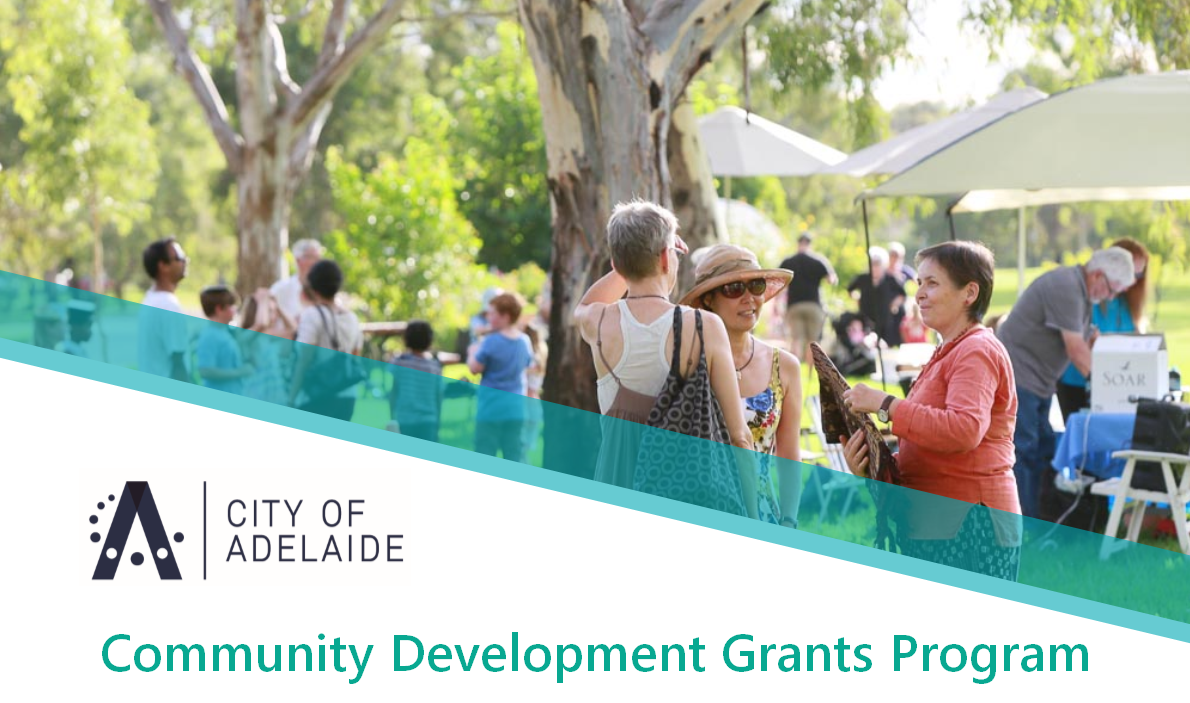 Category One: Community Development Major Grant Up to $50,000 per year for up to 3 years  Please refer to the Grant Guidelines and scheduled before applying and note that hard copy, faxed or emailed application will not be accepted. Please indicate which program priorities your application directly relates to 
(there can be more than one): 20%Encourage residents and community groups to actively participate in their local city communityStrengthen reconciliation practicesDeliver inclusive responses to meet the needs of isolated and marginalised groups including, but not limited to, services to vulnerable people who are affected by extreme weather conditionsPromote lifelong learningIncreases volunteer participationPromote active participation in decision makingProvide access to learning, services and ideasCreate opportunities for people to connect with and welcome newcomers into their local neighbourhoodWhat will COUNCIL'S FUNDS be used for (e.g. marketing, infrastructure hires, performance fees, insurance etc)? 10%What partnerships relate to this application and what will each partner contribute? 10%Name of OrganisationStreet AddressPostal AddressContact person and PositionPhoneEmailName of ApplicationYears of funding soughtAmount of Funding Sought per year (up to $50,000 per year) Year One: $Amount of Funding Sought per year (up to $50,000 per year) Year Two: $Amount of Funding Sought per year (up to $50,000 per year) Year Three: $Date of Submission Name of ApplicationAssessment Weighting Brief Overview of the Application (Suggested 100 word maximum)N/AStart DateN/AEnd DateN/AWhere will the application take place?(It must be within the boundaries of the City of Adelaide including any of the Park Lands)N/AWho is the target group for your application?N/AHow did you determine that this application was needed? What evidence do you have to support its development? (e.g. service statistics, ABS data, anecdotal observations)20%What outcome/s are you seeking to achieve? (Please ensure that you have read the Liveable actions in the City of Adelaide Strategic Plan 2016- 2020 to ensure that your outcomes are consistent with those sought by Council). 20%How will you measure your outcomes?20%ExpenditureAmountWages / Associated Costs / Facilitator CostsHire – Equipment / Venue / Infrastructure / CateringMarketing & PromotionInsurancesFees / PermitsMiscellaneousPartner Organisation/sContribution Confirmed (yes/no)Name & Contact Details 